แบบ มคอ. 3  รายละเอียดของรายวิชารายละเอียดของรายวิชา หมายถึง ข้อมูลเกี่ยวกับแนวทางการบริหารจัดการของแต่ละรายวิชาเพื่อให้การจัดการเรียนการสอนสอดคล้องและเป็นไปตามที่วางแผนไว้ในรายละเอียดของหลักสูตร ซึ่งแต่ละรายวิชาจะกำหนดไว้อย่างชัดเจนเกี่ยวกับวัตถุประสงค์และรายละเอียดของเนื้อหาความรู้ในรายวิชา แนวทางการปลูกฝังทักษะต่างๆ ตลอดจนคุณลักษณะอื่นๆ ที่นักศึกษาจะได้รับการพัฒนาให้ประสบความสำเร็จตามจุดมุ่งหมายของรายวิชา มีการกำหนดรายละเอียดเกี่ยวกับระยะเวลาที่ใช้ในการเรียน วิธีการเรียน การสอน การวัดและประเมินผลในรายวิชา ตลอดจนหนังสืออ้างอิงที่นักศึกษาจะสามารถค้นคว้าได้ นอกจากนี้ยังกำหนดยุทธศาสตร์ในการประเมินรายวิชาและกระบวนการปรับปรุงประกอบด้วย 7 หมวด ดังนี้หมวดที่ 1	ข้อมูลทั่วไปหมวดที่ 2 	จุดมุ่งหมายและวัตถุประสงค์หมวดที่ 3	ลักษณะและการดำเนินการหมวดที่ 4	การพัฒนาผลการเรียนรู้ของนักศึกษาหมวดที่ 5	แผนการสอนและการประเมินผลหมวดที่ 6	ทรัพยากรประกอบการเรียน
หมวดที่ 7	การประเมินและปรับปรุงการดำเนินการของรายวิชา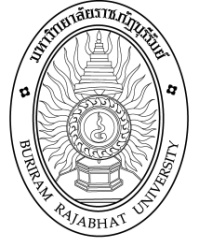                                                    รายละเอียดของรายวิชาหมวดที่ 1 ข้อมูลทั่วไปหมวดที่ 2 จุดมุ่งหมายและวัตถุประสงค์หมวดที่ 3 ลักษณะและการดำเนินการหมวดที่ 4 การพัฒนาผลการเรียนรู้ของนักศึกษาแผนที่แสดงการกระจายความรับผิดชอบต่อของรายวิชา (Curriculum Mapping)6. ภารกิจอื่น ๆ ที่นำมาบูรณาการเข้ากับการเรียนการสอน6.1 ผลงานวิจัย...........................................ไม่มี..................................................มีการนำความรู้และประสบการณ์จากผลงานวิจัยมาใช้ในการพัฒนาการเรียนการสอนโดยมีการดำเนินการ ดังนี้...........................................ไม่มี..................................................6.2 งานบริการวิชาการ ได้แก่ การเป็นวิทยากรทั้งภายในและภายนอกมหาวิทยาลัย การเป็นกรรมการสอบวิทยานิพนธ์ การเป็นกรรมการผู้ทรงคุณวุฒิในการตรวจผลงานวิจัย การเป็นกรรมการผู้ทรงคุณวุฒิในการอ่านบทความวิชาการและอื่น ๆ           .........................................ไม่มี........................................6.3 งานทำนุบำรุงศิลปวัฒนธรรม ได้แก่ การผนวกเอาศิลปวัฒนธรรมท้องถิ่นไว้ในการเรียนการสอน เช่น การสอนโดยยกตัวอย่างสิ่งที่เกิดขึ้นในกระบวนการผลิตตามวิถีพื้นบ้าน การอ้างอิงถึงเครื่องมือพื้นบ้าน วัตถุดิบที่ใช้ในการผลิตที่มีเฉพาะในท้องถิ่น ภูมิปัญญาพื้นบ้านภาคเหนือ และอื่น ๆ- นำวัตถุดิบท้องถิ่นมาใช้ในการเรียนการสอนเพื่อเป็นการพัฒนาผลิตภัณฑ์จากวัตถุดิบท้องถิ่น และบรรยายการแปรรูปอาหารจากภูมิปัญญาท้องถิ่นให้นักศึกษา		มีการนำความรู้และประสบการณ์จากการทำนุบำรุงศิลปวัฒนธรรม มาใช้ในการพัฒนาการเรียนการสอนโดยมีการดำเนินการ ดังนี้          ทำนุบำรุงศิลปวัฒนธรรมด้านอาหารพื้นถิ่น6.4 ทรัพยากรหรือวิธีการใช้ในการพัฒนาทักษะภาษาอังกฤษของนักศึกษาตัวอย่างเช่น การใช้ text book การใช้บทความวิจัย/ บทความภาษาอังกฤษ การเข้าถึง website ที่เกี่ยวข้อง  เป็นต้น	Food Processing (Fellow, 2000)มีการนำความรู้และประสบการณ์จากการนำทรัพยากรมาใช้ในการพัฒนาการเรียนการสอนโดยมีการดำเนินการ ดังนี้...........................................ไม่มี..................................................6.5 การบรรยายโดยมีผู้มีประสบการณ์ทางวิชาการหรือวิชาชีพจากหน่วยงานหรือชุมชนภายนอก  เรื่องที่บรรยาย/ ชื่อและสังกัดของวิทยากร/ วัน/เวลา/สถานที่บรรยาย...........................................ไม่มี..................................................6.6 การดูงานนอกสถานที่ในรายวิชา ชื่อของหน่วยงาน /วัน/เวลาดูงานศึกษาดูงานโรงงานแปรรูปนมเกษตร จังหวัดบุรีรัมย์             หมวดที่ 5 แผนการสอนและการประเมินผล               หมวดที่ 6 ทรัพยากรประกอบการเรียนการสอนหมวดที่ 7 การประเมินและปรับปรุงการดำเนินการของรายวิชาลงชื่อ:   _________________________________      ( นางสาวเพียรพรรณ สุภะโคตร)                  อาจารย์ผู้รับผิดชอบรายวิชา/ผู้รายงาน                  วันที่ 15 มีนาคม 2565ชื่อสถาบันอุดมศึกษามหาวิทยาลัยราชภัฏบุรีรัมย์วิทยาเขต/คณะ/ภาควิชา คณะวิทยาศาสตร์  สาขาวิชา นวัตกรรมอาหารและแปรรูปFaculty of Science Program in Food Innovation and Processing1. รหัสและชื่อรายวิชา      1. รหัสและชื่อรายวิชา      1. รหัสและชื่อรายวิชา      1. รหัสและชื่อรายวิชา      1. รหัสและชื่อรายวิชา      1. รหัสและชื่อรายวิชา      รหัสวิชา  4143402รหัสวิชา  4143402รหัสวิชา  4143402รหัสวิชา  4143402ชื่อรายวิชา  ปฏิบัติการวิศวกรรมอาหารชื่อรายวิชา  ปฏิบัติการวิศวกรรมอาหาร2. จำนวนหน่วยกิต       2. จำนวนหน่วยกิต       2. จำนวนหน่วยกิต       2. จำนวนหน่วยกิต       2. จำนวนหน่วยกิต       2. จำนวนหน่วยกิต       1 หน่วยกิต1 หน่วยกิต1 หน่วยกิต1 หน่วยกิต             1(0-3-0)(บรรยาย-ปฏิบัติ-ศึกษาด้วยตนเอง)             1(0-3-0)(บรรยาย-ปฏิบัติ-ศึกษาด้วยตนเอง)3. หลักสูตรและประเภทของรายวิชา 3. หลักสูตรและประเภทของรายวิชา 3. หลักสูตรและประเภทของรายวิชา 3. หลักสูตรและประเภทของรายวิชา 3. หลักสูตรและประเภทของรายวิชา 3. หลักสูตรและประเภทของรายวิชา 3. หลักสูตรและประเภทของรายวิชา 3. หลักสูตรและประเภทของรายวิชา 3. หลักสูตรและประเภทของรายวิชา 3. หลักสูตรและประเภทของรายวิชา 3. หลักสูตรและประเภทของรายวิชา 3. หลักสูตรและประเภทของรายวิชา 3.1    สำหรับ    3.1    สำหรับ    3.1    สำหรับ    หลักสูตร  วิทยาศาสตรบัณฑิตหลักสูตร  วิทยาศาสตรบัณฑิตหลักสูตร  วิทยาศาสตรบัณฑิตหลักสูตร  วิทยาศาสตรบัณฑิตหลักสูตร  วิทยาศาสตรบัณฑิตหลักสูตร  วิทยาศาสตรบัณฑิตสาขาวิชา  นวัตกรรมอาหารและแปรรูปสาขาวิชา  นวัตกรรมอาหารและแปรรูป        สำหรับ          สำหรับ          สำหรับ  หลายหลักสูตรหลายหลักสูตรหลายหลักสูตรหลายหลักสูตรหลายหลักสูตรหลายหลักสูตร3.2       ประเภทของรายวิชา 3.2       ประเภทของรายวิชา 3.2       ประเภทของรายวิชา 3.2       ประเภทของรายวิชา 3.2       ประเภทของรายวิชา 3.2       ประเภทของรายวิชา 3.2       ประเภทของรายวิชา 3.2       ประเภทของรายวิชา  ศึกษาทั่วไป วิชาเฉพาะกลุ่มวิชา   แกน   เอกบังคับ   เอกเลือกกลุ่มวิชา   แกน   เอกบังคับ   เอกเลือก วิชาเลือกเสรี   4. อาจารย์ผู้รับผิดชอบรายวิชา          4. อาจารย์ผู้รับผิดชอบรายวิชา          4. อาจารย์ผู้รับผิดชอบรายวิชา          4. อาจารย์ผู้รับผิดชอบรายวิชา          4. อาจารย์ผู้รับผิดชอบรายวิชา          4. อาจารย์ผู้รับผิดชอบรายวิชา          4. อาจารย์ผู้รับผิดชอบรายวิชา          4. อาจารย์ผู้รับผิดชอบรายวิชา          4. อาจารย์ผู้รับผิดชอบรายวิชา          4. อาจารย์ผู้รับผิดชอบรายวิชา          4. อาจารย์ผู้รับผิดชอบรายวิชา          4. อาจารย์ผู้รับผิดชอบรายวิชา          4.1 อาจารย์ผู้รับผิดชอบรายวิชา 4.1 อาจารย์ผู้รับผิดชอบรายวิชา 4.1 อาจารย์ผู้รับผิดชอบรายวิชา 4.1 อาจารย์ผู้รับผิดชอบรายวิชา 4.1 อาจารย์ผู้รับผิดชอบรายวิชา 4.1 อาจารย์ผู้รับผิดชอบรายวิชา 4.1 อาจารย์ผู้รับผิดชอบรายวิชา 4.1 อาจารย์ผู้รับผิดชอบรายวิชา 4.1 อาจารย์ผู้รับผิดชอบรายวิชา 4.1 อาจารย์ผู้รับผิดชอบรายวิชา 4.1 อาจารย์ผู้รับผิดชอบรายวิชา  อาจารย์เพียรพรรณ สุภะโคตร   อาจารย์เพียรพรรณ สุภะโคตร   อาจารย์เพียรพรรณ สุภะโคตร   อาจารย์เพียรพรรณ สุภะโคตร   อาจารย์เพียรพรรณ สุภะโคตร   อาจารย์เพียรพรรณ สุภะโคตร   อาจารย์เพียรพรรณ สุภะโคตร   อาจารย์เพียรพรรณ สุภะโคตร   อาจารย์เพียรพรรณ สุภะโคตร  4.2 อาจารย์ผู้สอน4.2 อาจารย์ผู้สอน4.2 อาจารย์ผู้สอน4.2 อาจารย์ผู้สอน4.2 อาจารย์ผู้สอน4.2 อาจารย์ผู้สอน4.2 อาจารย์ผู้สอน4.2 อาจารย์ผู้สอน4.2 อาจารย์ผู้สอน4.2 อาจารย์ผู้สอน4.2 อาจารย์ผู้สอน อาจารย์เพียรพรรณ สุภะโคตร   อาจารย์เพียรพรรณ สุภะโคตร   อาจารย์เพียรพรรณ สุภะโคตร   อาจารย์เพียรพรรณ สุภะโคตร   อาจารย์เพียรพรรณ สุภะโคตร   อาจารย์เพียรพรรณ สุภะโคตร   อาจารย์เพียรพรรณ สุภะโคตร   อาจารย์เพียรพรรณ สุภะโคตร   อาจารย์เพียรพรรณ สุภะโคตร  5. ภาคการศึกษา / ชั้นปีที่เรียน  5. ภาคการศึกษา / ชั้นปีที่เรียน  5. ภาคการศึกษา / ชั้นปีที่เรียน  5. ภาคการศึกษา / ชั้นปีที่เรียน  5. ภาคการศึกษา / ชั้นปีที่เรียน  5. ภาคการศึกษา / ชั้นปีที่เรียน  5. ภาคการศึกษา / ชั้นปีที่เรียน  5. ภาคการศึกษา / ชั้นปีที่เรียน  5. ภาคการศึกษา / ชั้นปีที่เรียน  5. ภาคการศึกษา / ชั้นปีที่เรียน  5. ภาคการศึกษา / ชั้นปีที่เรียน  5. ภาคการศึกษา / ชั้นปีที่เรียน  ภาคการศึกษาที่      1       2ภาคการศึกษาที่      1       2ภาคการศึกษาที่      1       2ภาคการศึกษาที่      1       2ภาคการศึกษาที่      1       2ภาคการศึกษาที่      1       2ภาคการศึกษาที่      1       2ชั้นปีที่เรียน  ชั้นปีที่  3ชั้นปีที่เรียน  ชั้นปีที่  3ชั้นปีที่เรียน  ชั้นปีที่  36. รายวิชาที่ต้องเรียนมาก่อน  (pre-requisite)  (ถ้ามี)6. รายวิชาที่ต้องเรียนมาก่อน  (pre-requisite)  (ถ้ามี)6. รายวิชาที่ต้องเรียนมาก่อน  (pre-requisite)  (ถ้ามี)6. รายวิชาที่ต้องเรียนมาก่อน  (pre-requisite)  (ถ้ามี)6. รายวิชาที่ต้องเรียนมาก่อน  (pre-requisite)  (ถ้ามี)6. รายวิชาที่ต้องเรียนมาก่อน  (pre-requisite)  (ถ้ามี)6. รายวิชาที่ต้องเรียนมาก่อน  (pre-requisite)  (ถ้ามี)6. รายวิชาที่ต้องเรียนมาก่อน  (pre-requisite)  (ถ้ามี)6. รายวิชาที่ต้องเรียนมาก่อน  (pre-requisite)  (ถ้ามี)6. รายวิชาที่ต้องเรียนมาก่อน  (pre-requisite)  (ถ้ามี)6. รายวิชาที่ต้องเรียนมาก่อน  (pre-requisite)  (ถ้ามี)6. รายวิชาที่ต้องเรียนมาก่อน  (pre-requisite)  (ถ้ามี)ไม่มีไม่มีไม่มีไม่มี7. รายวิชาที่ต้องเรียนพร้อมกัน  (co-requisites)  (ถ้ามี)7. รายวิชาที่ต้องเรียนพร้อมกัน  (co-requisites)  (ถ้ามี)7. รายวิชาที่ต้องเรียนพร้อมกัน  (co-requisites)  (ถ้ามี)7. รายวิชาที่ต้องเรียนพร้อมกัน  (co-requisites)  (ถ้ามี)7. รายวิชาที่ต้องเรียนพร้อมกัน  (co-requisites)  (ถ้ามี)7. รายวิชาที่ต้องเรียนพร้อมกัน  (co-requisites)  (ถ้ามี)7. รายวิชาที่ต้องเรียนพร้อมกัน  (co-requisites)  (ถ้ามี)7. รายวิชาที่ต้องเรียนพร้อมกัน  (co-requisites)  (ถ้ามี)7. รายวิชาที่ต้องเรียนพร้อมกัน  (co-requisites)  (ถ้ามี)7. รายวิชาที่ต้องเรียนพร้อมกัน  (co-requisites)  (ถ้ามี)7. รายวิชาที่ต้องเรียนพร้อมกัน  (co-requisites)  (ถ้ามี)7. รายวิชาที่ต้องเรียนพร้อมกัน  (co-requisites)  (ถ้ามี)   ไม่มี   ไม่มี   ไม่มี   ไม่มี8. สถานที่เรียน        อาคารวิทยาศาสตร์สุขภาพ อาคาร 22 คณะวิทยาศาสตร์ มหาวิทยาลัยราชภัฏบุรีรัมย์8. สถานที่เรียน        อาคารวิทยาศาสตร์สุขภาพ อาคาร 22 คณะวิทยาศาสตร์ มหาวิทยาลัยราชภัฏบุรีรัมย์8. สถานที่เรียน        อาคารวิทยาศาสตร์สุขภาพ อาคาร 22 คณะวิทยาศาสตร์ มหาวิทยาลัยราชภัฏบุรีรัมย์8. สถานที่เรียน        อาคารวิทยาศาสตร์สุขภาพ อาคาร 22 คณะวิทยาศาสตร์ มหาวิทยาลัยราชภัฏบุรีรัมย์8. สถานที่เรียน        อาคารวิทยาศาสตร์สุขภาพ อาคาร 22 คณะวิทยาศาสตร์ มหาวิทยาลัยราชภัฏบุรีรัมย์8. สถานที่เรียน        อาคารวิทยาศาสตร์สุขภาพ อาคาร 22 คณะวิทยาศาสตร์ มหาวิทยาลัยราชภัฏบุรีรัมย์8. สถานที่เรียน        อาคารวิทยาศาสตร์สุขภาพ อาคาร 22 คณะวิทยาศาสตร์ มหาวิทยาลัยราชภัฏบุรีรัมย์8. สถานที่เรียน        อาคารวิทยาศาสตร์สุขภาพ อาคาร 22 คณะวิทยาศาสตร์ มหาวิทยาลัยราชภัฏบุรีรัมย์8. สถานที่เรียน        อาคารวิทยาศาสตร์สุขภาพ อาคาร 22 คณะวิทยาศาสตร์ มหาวิทยาลัยราชภัฏบุรีรัมย์8. สถานที่เรียน        อาคารวิทยาศาสตร์สุขภาพ อาคาร 22 คณะวิทยาศาสตร์ มหาวิทยาลัยราชภัฏบุรีรัมย์8. สถานที่เรียน        อาคารวิทยาศาสตร์สุขภาพ อาคาร 22 คณะวิทยาศาสตร์ มหาวิทยาลัยราชภัฏบุรีรัมย์8. สถานที่เรียน        อาคารวิทยาศาสตร์สุขภาพ อาคาร 22 คณะวิทยาศาสตร์ มหาวิทยาลัยราชภัฏบุรีรัมย์9. วันที่จัดทำหรือปรับปรุงรายละเอียดของรายวิชาครั้งล่าสุด9. วันที่จัดทำหรือปรับปรุงรายละเอียดของรายวิชาครั้งล่าสุด9. วันที่จัดทำหรือปรับปรุงรายละเอียดของรายวิชาครั้งล่าสุด9. วันที่จัดทำหรือปรับปรุงรายละเอียดของรายวิชาครั้งล่าสุด9. วันที่จัดทำหรือปรับปรุงรายละเอียดของรายวิชาครั้งล่าสุด9. วันที่จัดทำหรือปรับปรุงรายละเอียดของรายวิชาครั้งล่าสุด9. วันที่จัดทำหรือปรับปรุงรายละเอียดของรายวิชาครั้งล่าสุด9. วันที่จัดทำหรือปรับปรุงรายละเอียดของรายวิชาครั้งล่าสุด9. วันที่จัดทำหรือปรับปรุงรายละเอียดของรายวิชาครั้งล่าสุด9. วันที่จัดทำหรือปรับปรุงรายละเอียดของรายวิชาครั้งล่าสุด9. วันที่จัดทำหรือปรับปรุงรายละเอียดของรายวิชาครั้งล่าสุด9. วันที่จัดทำหรือปรับปรุงรายละเอียดของรายวิชาครั้งล่าสุด ภาคการศึกษาที่    1     2 ภาคการศึกษาที่    1     2 ภาคการศึกษาที่    1     2 ภาคการศึกษาที่    1     2 ภาคการศึกษาที่    1     2ปีการศึกษา 2564ปีการศึกษา 2564ปีการศึกษา 2564วันที่  15 มีนาคม 2565วันที่  15 มีนาคม 2565จุดมุ่งหมายของรายวิชา เพื่อให้นักศึกษามีความรู้ความเข้าใจเกี่ยวกับปฏิบัติการเทอร์โมไดนามิกส์เพื่อให้นักศึกษามีความรู้ความเข้าใจเกี่ยวกับสมดุลมวลสาร สมดุลพลังงานเพื่อให้นักศึกษามีความรู้ความเข้าใจเกี่ยวกับกลศาสตร์ของของไหลเพื่อให้นักศึกษาความรู้ความเข้าใจเกี่ยวกับการถ่ายเทความร้อน การถ่ายเทมวลสารเพื่อให้นักศึกษาความรู้ความเข้าใจเกี่ยวกับการแปรรูปด้วยความร้อนเพื่อให้นักศึกษาความรู้ความเข้าใจเกี่ยวกับการแช่เย็น การแช่แข็ง เพื่อให้นักศึกษาความรู้ความเข้าใจเกี่ยวกับการแยกทางกล เพื่อให้นักศึกษาความรู้ความเข้าใจเกี่ยวกับ การสกัดการระเหย การกรอง การกลั่นเพื่อให้นักศึกษาความรู้ความเข้าใจเกี่ยวกับการตกผลึกเพื่อให้นักศึกษาความรู้ความเข้าใจเกี่ยวกับการลดขนาด และการผสม2. วัตถุประสงค์ในการพัฒนา/ปรับปรุงรายวิชา 
    ไม่มี1. คำอธิบายรายวิชา   (Course  Description)         ปฏิบัติการเทอร์โมไดนามิกส์ สมดุลมวลสาร สมดุลพลังงาน กลศาสตร์ของของไหล การถ่ายเทความร้อน การถ่ายเทมวลสาร ปฏิบัติการวิศวกรรมที่สำคัญต่อกระบวนการแปรรูปอาหาร การแปรรูปด้วยความร้อน การแช่เย็น การแช่แข็ง การแยกทางกล การกรอง การสกัดการระเหย การกลั่น การตกผลึก การลดขนาด และการผสม1. คำอธิบายรายวิชา   (Course  Description)         ปฏิบัติการเทอร์โมไดนามิกส์ สมดุลมวลสาร สมดุลพลังงาน กลศาสตร์ของของไหล การถ่ายเทความร้อน การถ่ายเทมวลสาร ปฏิบัติการวิศวกรรมที่สำคัญต่อกระบวนการแปรรูปอาหาร การแปรรูปด้วยความร้อน การแช่เย็น การแช่แข็ง การแยกทางกล การกรอง การสกัดการระเหย การกลั่น การตกผลึก การลดขนาด และการผสม1. คำอธิบายรายวิชา   (Course  Description)         ปฏิบัติการเทอร์โมไดนามิกส์ สมดุลมวลสาร สมดุลพลังงาน กลศาสตร์ของของไหล การถ่ายเทความร้อน การถ่ายเทมวลสาร ปฏิบัติการวิศวกรรมที่สำคัญต่อกระบวนการแปรรูปอาหาร การแปรรูปด้วยความร้อน การแช่เย็น การแช่แข็ง การแยกทางกล การกรอง การสกัดการระเหย การกลั่น การตกผลึก การลดขนาด และการผสม1. คำอธิบายรายวิชา   (Course  Description)         ปฏิบัติการเทอร์โมไดนามิกส์ สมดุลมวลสาร สมดุลพลังงาน กลศาสตร์ของของไหล การถ่ายเทความร้อน การถ่ายเทมวลสาร ปฏิบัติการวิศวกรรมที่สำคัญต่อกระบวนการแปรรูปอาหาร การแปรรูปด้วยความร้อน การแช่เย็น การแช่แข็ง การแยกทางกล การกรอง การสกัดการระเหย การกลั่น การตกผลึก การลดขนาด และการผสม2. จำนวนชั่วโมงที่ใช้ต่อภาคการศึกษา2. จำนวนชั่วโมงที่ใช้ต่อภาคการศึกษา2. จำนวนชั่วโมงที่ใช้ต่อภาคการศึกษา2. จำนวนชั่วโมงที่ใช้ต่อภาคการศึกษาบรรยายสอนเสริม (ถ้ามี)การฝึกปฏิบัติ/งานภาคสนาม/การฝึกงานการศึกษาด้วยตนเอง-ตามความเหมาะสมของเนื้อหาบทเรียน45 ชั่วโมงต่อภาคการศึกษา0-1  ชั่วโมงต่อสัปดาห์3. จำนวนชั่วโมงต่อสัปดาห์ที่อาจารย์ให้คำปรึกษาและแนะนำทางวิชาการแก่นักศึกษาเป็นรายบุคคล       1. อาจารย์ประจำรายวิชาประกาศเวลาให้คำปรึกษาที่หน้าห้องทำงาน       2. นักศึกษาจองวันเวลาล่วงหน้าหรือมาพบตามนัด       3. อาจารย์จัดเวลาให้คำปรึกษาเป็นรายบุคคลหรือรายกลุ่ม โดยกำหนดไว้ 2 ชั่วโมงต่อสัปดาห์์3. จำนวนชั่วโมงต่อสัปดาห์ที่อาจารย์ให้คำปรึกษาและแนะนำทางวิชาการแก่นักศึกษาเป็นรายบุคคล       1. อาจารย์ประจำรายวิชาประกาศเวลาให้คำปรึกษาที่หน้าห้องทำงาน       2. นักศึกษาจองวันเวลาล่วงหน้าหรือมาพบตามนัด       3. อาจารย์จัดเวลาให้คำปรึกษาเป็นรายบุคคลหรือรายกลุ่ม โดยกำหนดไว้ 2 ชั่วโมงต่อสัปดาห์์3. จำนวนชั่วโมงต่อสัปดาห์ที่อาจารย์ให้คำปรึกษาและแนะนำทางวิชาการแก่นักศึกษาเป็นรายบุคคล       1. อาจารย์ประจำรายวิชาประกาศเวลาให้คำปรึกษาที่หน้าห้องทำงาน       2. นักศึกษาจองวันเวลาล่วงหน้าหรือมาพบตามนัด       3. อาจารย์จัดเวลาให้คำปรึกษาเป็นรายบุคคลหรือรายกลุ่ม โดยกำหนดไว้ 2 ชั่วโมงต่อสัปดาห์์3. จำนวนชั่วโมงต่อสัปดาห์ที่อาจารย์ให้คำปรึกษาและแนะนำทางวิชาการแก่นักศึกษาเป็นรายบุคคล       1. อาจารย์ประจำรายวิชาประกาศเวลาให้คำปรึกษาที่หน้าห้องทำงาน       2. นักศึกษาจองวันเวลาล่วงหน้าหรือมาพบตามนัด       3. อาจารย์จัดเวลาให้คำปรึกษาเป็นรายบุคคลหรือรายกลุ่ม โดยกำหนดไว้ 2 ชั่วโมงต่อสัปดาห์์หมวดวิชา รหัสและชื่อวิชา1.คุณธรรม จริยธรรม1.คุณธรรม จริยธรรม1.คุณธรรม จริยธรรม1.คุณธรรม จริยธรรม2.ความรู้2.ความรู้2.ความรู้2.ความรู้3.ทักษะทางปัญญา3.ทักษะทางปัญญา3.ทักษะทางปัญญา3.ทักษะทางปัญญา4.ทักษะความสัมพันธ์ระหว่างบุคคลและความรับผิดชอบ4.ทักษะความสัมพันธ์ระหว่างบุคคลและความรับผิดชอบ4.ทักษะความสัมพันธ์ระหว่างบุคคลและความรับผิดชอบ5.ทักษะการวิเคราะห์เชิงตัวเลข การสื่อสาร และการใช้เทคโนโลยี5.ทักษะการวิเคราะห์เชิงตัวเลข การสื่อสาร และการใช้เทคโนโลยี5.ทักษะการวิเคราะห์เชิงตัวเลข การสื่อสาร และการใช้เทคโนโลยีหมวดวิชา รหัสและชื่อวิชา1234123412341231234142302 ปฏิบัติการวิศวกรรมอาหารผลการเรียนรู้ตามกรอบมาตรฐานกลยุทธ์การสอนที่ใช้ในการพัฒนากลยุทธ์การประเมินผลการเรียนรู้ในแต่ละด้าน1. ด้านคุณธรรม  จริยธรรม1.1 มีระเบียบ มีวินัย ซื่อสัตย์ตรงต่อเวลาและมีความรับผิดชอบต่อตนเองและส่วนรวมเคารพกฎระเบียบและเกณฑ์ของสังคมมีจิตสำนึกและตระหนักในการปฏิบัติตามจรรยาบรรณทางวิชาการและวิชาชีพ เคารพสิทธิและความคิดเห็นผู้อื่น มีจิตสาธารณะสามารถจัดการกับปัญหาที่ขัดแย้งทางความคิดได้-	อาจารย์ประพฤติตนเป็นแบบอย่าง-	มอบหมายงานให้คิดวิเคราะห์-	จัดกิจกรรม  อภิปรายแสดงความคิดเห็น-	กำกับดูแลอย่างจริงจังจนเป็นนิสัย-	สอนแบบเน้นผู้เรียนเป็นสำคัญ-	สังเกตพฤติกรรม-	สังเกตการอภิปราย-	การสอบปากเปล่า-	สังเกตการนำเสนอผลงาน-	นักศึกษาประเมินเพื่อร่วมกิจกรรม-	ตรวจทานบันทึกการเรียนรู้ของนักศึกษา-	การสอบข้อเขียน/ปากเปล่า2. ด้านความรู้2.1 มีความรู้ ความเข้าใจในแนวคิดและทฤษฎีต่าง ๆ และสามารถนำไปใช้ในชีวิตประจำวันได้2.2 สามารถเรียนรู้และต่อยอด องค์ความรู้ตนเองได้2.3 สามารถวิเคราะห์นำหลักทฤษฎีไปประยุกต์ใช้-	สอนแบบบรรยาย-	การมอบหมายงานให้นักศึกษาค้นคว้าเพื่อรายงานและนำเสนอ-	ศึกษาค้นคว้าจากแหล่งต่างๆ-	กิจกรรมฐานความรู้-	ทำโครงงาน-	ทบทวนบทเรียนเดิมเชื่อมโยงสู่บทเรียนใหม่-	สังเกตพฤติกรรม-	การนำเสนอผลงาน-	การใช้ภาษาในเอกสารรายงาน-	การสอบข้อเขียน-	การใช้สื่ออิเลคทรอนิกส์ในการนำเสนอผลงานผลการเรียนรู้ตามกรอบมาตรฐานกลยุทธ์การสอนที่ใช้ในการพัฒนากลยุทธ์การประเมินผลการเรียนรู้ในแต่ละด้าน   2.4 มีความรู้และความเข้าใจ  เกี่ยวกับหลักการและทฤษฎีที่สำคัญในเนื้อหาสาขาวิชาคณิตศาสตร์  2.5 มีความรู้พื้นฐานทางวิทยาศาสตร์และคณิตศาสตร์ที่จะนำมาอธิบายหลักการและทฤษฎีในศาสตร์เฉพาะ   2.6 สามารถติดตามความก้าวหน้าทางวิชาการ พัฒนาความรู้ใหม่โดยเฉพาะอย่างอย่างยิ่งด้านคณิตศาสตร์-	มอบหมายงานกลุ่ม-	สร้างชิ้นงานตามหลักการ-	ตรวจเนื้อหาของรายงานการศึกษาค้นคว้าและอ้างอิงเอกสาร3. ด้านทักษะทางปัญญา   3.1 มีความสามารถในการวิเคราะห์สถานการณ์และแก้ไขปัญหาได้   3.2 สามารถแก้ไขปัญหาได้โดยนหลักการต่าง ๆ มาอ้างอิงอย่างมีเหตุผล สามารถหาแนวทางที่เหมาะสมมาใช้ในการแก้ปัญหาสามารถคิดวิเคราะห์อย่างเป็นระบบ และมีเหตุผลตามหลักการและวิธีการทางคณิตศาสตร์ นำความรู้ทางคณิตศาสตร์ไปประยุกต์กับสถานการณ์ต่าง ๆ ได้ถูกต้องและเหมาะสมมีความใฝ่รู้ สามารถวิเคราะห์และสังเคราะห์ความรู้จากแหล่งข้อมูลต่าง ๆ ที่หลากหลายได้อย่างถูกต้องและเพื่อนำไปสู่การสร้างนวัตกรรม-	วิเคราะห์กรณีศึกษา-	จัดกิจกรรม  อภิปรายแสดงความคิดเห็น-	สอนแบบตั้งคำถาม-	สอนแบบเน้นผู้เรียนเป็นสำคัญ-	แก้โจทย์ปัญหา-	ศึกษาโดยใช้ปัญหาและแสดงบทบาทสมมุติ-	การสอบข้อเขียน-	สังเกตพฤติกรรม-	การนำเสนอความรู้ประกอบสื่อ-	นักศึกษาประเมินตนเอง-	สังเกตการอภิปรายแสดง ความคิดเห็น  การตอบคำถาม4. ด้านทักษะความสัมพันธ์ระหว่างบุคคลและความรับผิดชอบ   4.1  สามารถทำงานร่วมกับผู้อื่นและมีความรับผิดชอบต่องานที่ได้รับมอบหมายได้เป็นอย่างดี สามารถปรับตัวเข้ากับสถานการณ์ต่าง ๆ โดยรู้จักการวางแผนในการดำเนินชีวิตและรับผิดชอบตนเองมีภาวะผู้นำ โดยสามารถทำงานร่วมกับผู้อื่นในฐานะผู้นำและสมาชิกที่ดี-	มอบหมายงานกลุ่มและนำเสนอ-	จัดกิจกรรม  อภิปรายแสดงความคิดเห็น-	ศึกษาดูงานนอกสถานที่-	สัมภาษณ์บุคคล-	แสดงบทบาทสมมุติ-	วิเคราะห์กรณีศึกษา-	จัดกิจกรรมกลุ่มสัมพันธ์-	สังเกตพฤติกรรม-	การนำเสนผลงาน-	รายงานการวิเคราะห์กรณีศึกษา-	สังเกตการณ์อภิปรายแสดงความคิดเห็น  การตอบคำถาม-	นักศึกษาประเมินเพื่อนร่วมกลุ่มกิจกรรมผลการเรียนรู้ตามกรอบมาตรฐานกลยุทธ์การสอนที่ใช้ในการพัฒนากลยุทธ์การประเมินผลการเรียนรู้ในแต่ละด้าน   4.4 มีความรับผิดชอบต่อสังคมและองค์กร รวมทั้งพัฒนาตนเองพัฒนางาน   4.5 สามารถปรับตัวเข้ากับสถานการณ์และวัฒนธรรมองค์กร-	ประเมินการนำเสนอความรู้ประกอบสื่อต่างๆ5.  ด้านทักษะการวิเคราะห์เชิงตัวเลข  การสื่อสารและการใช้เทคโนโลยีสารสนเทศ   5.1  สามารถใช้เทคโนโลยี สารสนเทศในการเก็บรวบรวมข้อมูลนำเสนอได้อย่างมีประสิทธิภาพ    5.2  ใช้ความรู้ทางคณิตศาสตร์และสถิติในการวิเคราะห์และนำเสนอ สามารถสื่อสารได้อย่างมีประสิทธิภาพทั้งในการพูด การเขียน-   นำเสนอผลงานศึกษาค้นคว้าเป็นรายบุคคลและกลุ่มโดยใช้สื่ออิเลคทรอนิกส์-	ใช้สื่อเคลื่อนไหวประกอบการนำเสนอ-	มอบหมายงานที่ต้องคิดคำนวณและใช้สถิติที่เกี่ยวข้องกับเนื้อหาวิชา-	การใช้สื่ออิเลคทรอนิกส์ในการนำเสนอผลงาน-	ตรวจรายงานผลงาน-   การสอบข้อเขียน/ปากเปล่ามีทักษะการใช้ภาษาเพื่อสื่อสารความรู้ทางคณิตศาสตร์ได้อย่างมีประสิทธิภาพรวมทั้งการใช้รูปแบบการสื่อสารได้อย่างเหมาะสมมีทักษะและความรู้ภาษาอังกฤษหรือภาษาต่างประเทศอื่นเพื่อการค้นคว้าได้อย่างเหมาะสมและจำเป็น สามารถใช้เทคโนโลยีสารสนเทศในการสืบค้นและเก็บรวบรวมข้อมูลได้อย่างมีประสิทธิภาพและเหมาะสมกับสถานการณ์-	กำกับดูแลการใช้สื่อประกอบการนำเสนอจนเกิดเป็นนิสัย1. แผนการสอน1. แผนการสอน1. แผนการสอน1. แผนการสอน1. แผนการสอน1. แผนการสอน1. แผนการสอนสัปดาห์ที่หัวข้อ/รายละเอียดจำนวน  (ชั่วโมง)กิจกรรมการเรียนการสอนกิจกรรมการเรียนการสอนสื่อการเรียนรู้ที่ใช้ผู้สอน1แนะนำรายวิชาบทปฏิบัติการเทอร์โมไดนามิกส์ 31. บรรยาย2. ปฏิบัติการ1. บรรยาย2. ปฏิบัติการ1. เอกสารประกอบการสอนอ.เพียรพรรณ สุภะโคตร2-3บทปฏิบัติการสมดุลมวลสาร สมดุลพลังงาน61. บรรยาย2. ปฏิบัติการ1. บรรยาย2. ปฏิบัติการ1. เอกสารประกอบการสอนอ.เพียรพรรณ สุภะโคตร4บทปฏิบัติการกลศาสตร์ของของไหล31. บรรยาย2. ปฏิบัติการ1. บรรยาย2. ปฏิบัติการ1. เอกสารประกอบการสอนอ.เพียรพรรณ สุภะโคตร5-6บทปฏิบัติการการถ่ายเทความร้อน การถ่ายเทมวลสาร61. บรรยาย2. ปฏิบัติการ1. บรรยาย2. ปฏิบัติการ1. เอกสารประกอบการสอนอ.เพียรพรรณ สุภะโคตร7บทปฏิบัติการการแปรรูปด้วยความร้อน31. บรรยาย2. ปฏิบัติการ1. บรรยาย2. ปฏิบัติการ1. เอกสารประกอบการสอนอ.เพียรพรรณ สุภะโคตร8สอบกลางภาคสอบกลางภาคสอบกลางภาคสอบกลางภาคสอบกลางภาคสอบกลางภาค9บทปฏิบัติการ การแช่เย็น การแช่แข็ง31. บรรยาย2. ปฏิบัติการ1. บรรยาย2. ปฏิบัติการ1. เอกสารประกอบการสอนอ.เพียรพรรณ สุภะโคตร10บทปฏิบัติการการแยกทางกล31. บรรยาย2. ปฏิบัติการ1. บรรยาย2. ปฏิบัติการ1. เอกสารประกอบการสอนอ.เพียรพรรณ สุภะโคตร11-12บทปฏิบัติการ การสกัด และการกรอง 61. บรรยาย2. ปฏิบัติการ1. บรรยาย2. ปฏิบัติการ1. เอกสารประกอบการสอนอ.เพียรพรรณ สุภะโคตร13-14บทปฏิบัติการการระเหย การกลั่น61. บรรยาย2. ปฏิบัติการ1. บรรยาย2. ปฏิบัติการ1. เอกสารประกอบการสอนอ.เพียรพรรณ สุภะโคตร15บทปฏิบัติการการตกผลึก31. บรรยาย2. ปฏิบัติการ1. บรรยาย2. ปฏิบัติการ1. เอกสารประกอบการสอนอ.เพียรพรรณ สุภะโคตร16บทปฏิบัติการการลดขนาด และการผสม31. บรรยาย2. ปฏิบัติการ1. บรรยาย2. ปฏิบัติการ1. เอกสารประกอบการสอนอ.เพียรพรรณ สุภะโคตร17สอบปลายภาคสอบปลายภาคสอบปลายภาคสอบปลายภาคสอบปลายภาคสอบปลายภาค2. แผนการประเมินผลการเรียนรู้2. แผนการประเมินผลการเรียนรู้2. แผนการประเมินผลการเรียนรู้2. แผนการประเมินผลการเรียนรู้2. แผนการประเมินผลการเรียนรู้2. แผนการประเมินผลการเรียนรู้2. แผนการประเมินผลการเรียนรู้ที่วิธีการประเมิน**สัปดาห์ที่ประเมินสัปดาห์ที่ประเมินสัดส่วนของการประเมินสัดส่วนของการประเมินสัดส่วนของการประเมิน1การสอบกลางภาค8820%20%20%2ทดสอบย่อย1-151-1510%10%10%3ฝึกปฏิบัติการ1-151-1540%40%40%4การสอบปลายภาค171720%20%20%5ความสนใจและการเข้าชั้นเรียน1-151-1510%10%10%เกณฑ์การประเมินผล80 % ขึ้นไป         ระดับคะแนน  A               60 – 64  %             ระดับคะแนน  C         75 – 79  %         ระดับคะแนน  B+             55 – 59  %             ระดับคะแนน  D+70 – 74  %         ระดับคะแนน  B               50 – 54  %             ระดับคะแนน  D  65 – 69  %         ระดับคะแนน  C+             ต่ำกว่า 50 %            ระดับคะแนน  Fเกณฑ์การประเมินผล80 % ขึ้นไป         ระดับคะแนน  A               60 – 64  %             ระดับคะแนน  C         75 – 79  %         ระดับคะแนน  B+             55 – 59  %             ระดับคะแนน  D+70 – 74  %         ระดับคะแนน  B               50 – 54  %             ระดับคะแนน  D  65 – 69  %         ระดับคะแนน  C+             ต่ำกว่า 50 %            ระดับคะแนน  Fเกณฑ์การประเมินผล80 % ขึ้นไป         ระดับคะแนน  A               60 – 64  %             ระดับคะแนน  C         75 – 79  %         ระดับคะแนน  B+             55 – 59  %             ระดับคะแนน  D+70 – 74  %         ระดับคะแนน  B               50 – 54  %             ระดับคะแนน  D  65 – 69  %         ระดับคะแนน  C+             ต่ำกว่า 50 %            ระดับคะแนน  Fเกณฑ์การประเมินผล80 % ขึ้นไป         ระดับคะแนน  A               60 – 64  %             ระดับคะแนน  C         75 – 79  %         ระดับคะแนน  B+             55 – 59  %             ระดับคะแนน  D+70 – 74  %         ระดับคะแนน  B               50 – 54  %             ระดับคะแนน  D  65 – 69  %         ระดับคะแนน  C+             ต่ำกว่า 50 %            ระดับคะแนน  Fเกณฑ์การประเมินผล80 % ขึ้นไป         ระดับคะแนน  A               60 – 64  %             ระดับคะแนน  C         75 – 79  %         ระดับคะแนน  B+             55 – 59  %             ระดับคะแนน  D+70 – 74  %         ระดับคะแนน  B               50 – 54  %             ระดับคะแนน  D  65 – 69  %         ระดับคะแนน  C+             ต่ำกว่า 50 %            ระดับคะแนน  Fเกณฑ์การประเมินผล80 % ขึ้นไป         ระดับคะแนน  A               60 – 64  %             ระดับคะแนน  C         75 – 79  %         ระดับคะแนน  B+             55 – 59  %             ระดับคะแนน  D+70 – 74  %         ระดับคะแนน  B               50 – 54  %             ระดับคะแนน  D  65 – 69  %         ระดับคะแนน  C+             ต่ำกว่า 50 %            ระดับคะแนน  Fเกณฑ์การประเมินผล80 % ขึ้นไป         ระดับคะแนน  A               60 – 64  %             ระดับคะแนน  C         75 – 79  %         ระดับคะแนน  B+             55 – 59  %             ระดับคะแนน  D+70 – 74  %         ระดับคะแนน  B               50 – 54  %             ระดับคะแนน  D  65 – 69  %         ระดับคะแนน  C+             ต่ำกว่า 50 %            ระดับคะแนน  F1. ตำราและเอกสารหลักคณาจารย์ภาควิชาวิทยาศาสตร์และเทคโนโลยีการอาหาร 2543. วิทยาศาสตร์และเทคโนโลยีการอาหาร. พิมพ์         ครั้งที่ 3. กรุงเทพฯ : มหาวิทยาลัยเกษตรศาสตร์.       รุ่งนภา พงศ์สวัสดิ์มานิต. 2541. วิศวกรรมอาหาร : หน่วยปฏิบัติการในอุตสาหกรรม. พิมพ์ครั้งที่ 3.   สำนักพิมพ์มหาวิทยาลัยเกษตรศาสตร์. กรุงเทพมหานคร.         Singh, R.P. and D. R. Heldman. 1993. Introduction of Food Engineering. 2nd edition. Academic Press, New York.        1. ตำราและเอกสารหลักคณาจารย์ภาควิชาวิทยาศาสตร์และเทคโนโลยีการอาหาร 2543. วิทยาศาสตร์และเทคโนโลยีการอาหาร. พิมพ์         ครั้งที่ 3. กรุงเทพฯ : มหาวิทยาลัยเกษตรศาสตร์.       รุ่งนภา พงศ์สวัสดิ์มานิต. 2541. วิศวกรรมอาหาร : หน่วยปฏิบัติการในอุตสาหกรรม. พิมพ์ครั้งที่ 3.   สำนักพิมพ์มหาวิทยาลัยเกษตรศาสตร์. กรุงเทพมหานคร.         Singh, R.P. and D. R. Heldman. 1993. Introduction of Food Engineering. 2nd edition. Academic Press, New York.        2. เอกสารและข้อมูลสำคัญ        2.1 ศูนย์เครือข่ายข้อมูลอาหารครบวงจร Food Network Solution http://www.foodnetworksolution.com        2.2 ห้องสมุดมหาวิทยาลัยราชภัฏบุรีรัมย์2. เอกสารและข้อมูลสำคัญ        2.1 ศูนย์เครือข่ายข้อมูลอาหารครบวงจร Food Network Solution http://www.foodnetworksolution.com        2.2 ห้องสมุดมหาวิทยาลัยราชภัฏบุรีรัมย์3. เอกสารและข้อมูลแนะนำ       ไม่มี3. เอกสารและข้อมูลแนะนำ       ไม่มี4. ภารกิจอื่นๆ ที่นำมาบูรณาการเข้ากับการเรียนการสอน         ไม่มี4. ภารกิจอื่นๆ ที่นำมาบูรณาการเข้ากับการเรียนการสอน         ไม่มี4.1 ผลงานวิจัย     ไม่มี4.2 งานบริการวิชาการ     ไม่มี4.3 งานทำนุบำรุงศิลปวัฒนธรรม     ไม่มี 5. ทรัพยากรหรือวิธีการใช้ในการพัฒนาทักษะภาษาอังกฤษของนักศึกษา         สื่อการสอนที่ใช้เป็นภาษาอังกฤษ เพื่อสอดแทรกทักษะในการแปลภาษาอังกฤษในบางส่วน ให้นักศึกษาค้นคว้างานวิจัยที่เป็นภาษาอังกฤษด้านการแปรรูปอาหาร5. ทรัพยากรหรือวิธีการใช้ในการพัฒนาทักษะภาษาอังกฤษของนักศึกษา         สื่อการสอนที่ใช้เป็นภาษาอังกฤษ เพื่อสอดแทรกทักษะในการแปลภาษาอังกฤษในบางส่วน ให้นักศึกษาค้นคว้างานวิจัยที่เป็นภาษาอังกฤษด้านการแปรรูปอาหาร6. การบรรยายโดยผู้มีประสบการณ์ทางวิชาการหรือวิชาชีพจากหน่วยงานหรือชุมชนภายนอก      ไม่มี  6. การบรรยายโดยผู้มีประสบการณ์ทางวิชาการหรือวิชาชีพจากหน่วยงานหรือชุมชนภายนอก      ไม่มี  7. การดูงานนอกสถานที่ในรายวิชา      ศึกษาดูงานนอกสถานที่ในโรงงานที่เกี่ยวข้องกับการแปรรูปอาหาร7. การดูงานนอกสถานที่ในรายวิชา      ศึกษาดูงานนอกสถานที่ในโรงงานที่เกี่ยวข้องกับการแปรรูปอาหาร1. กลยุทธ์การประเมินประสิทธิผลของรายวิชาโดยนักศึกษา    การสนทนากลุ่มระหว่างผู้สอนและผู้เรียน การสังเกตพฤติกรรมของผู้เรียน แบบประเมินผู้สอน และแบบประเมินรายวิชา2. กลยุทธ์การประเมินการสอน    - ประเมินการสอนโดยหน่วยประเมินผลกลางของมหาวิทยาลัย    - ประเมินผลการสอนโดยกรรมการประเมินการสอนของคณะ/สาขา    - ประเมินผลการสอบ    - การทบทวนผลประเมินการเรียนรู้3. การปรับปรุงการสอน    หลังจากการประเมินในข้อ 2 จึงมีการปรับปรุงการสอน โดยจัดกิจกรรมสัมมนาการจัดการเรียนการสอน และการวิจัยในและนอกชั้นเรียน4. การทวนสอบมาตรฐานผลสัมฤทธิ์รายวิชาของนักศึกษา    ในระหว่างกระบวนการสอนรายวิชา มีการทบทวนผลสัมฤทธิ์ในรายหัวข้อ ตามที่คาดหวังจากการเรียนรู้ในรายวิชาได้จากการสอบถามนักศึกษา หรือการสุ่มตรวจผลงานของนักศึกษา รวมถึงพิจารณาจากผลการทดสอบย่อย และหลังจากการออกผลการเรียนรายวิชา มีการทวนสอบผลสัมฤทธิ์โดยรวมในวิชาได้ดังนี้ การทวนสอบการให้คะแนนจากการสุ่มตรวจผลงานของนักศึกษาโดยอาจารย์อื่น หรือผู้ทรงคุณวุฒิทไม่ใช่อาจารย์ประจำหลักสูตรมีการแต่งตั้งคณะกรรมการในสาขาวิชา ตรวจสอบผลการประเมินเรียนรู้ของนักศึกษา โดยการตรวจสอบข้อสอบ รายงาน วิธีการให้คะแนนสอบ และการให้คะแนนพฤติกรรม5. การดำเนินการทบทวนและการวางแผนปรับปรุงประสิทธิผลของรายวิชา    จากผลการประเมิน และทวนสอบผลสัมฤทธิ์ประสิทธิผลรายวิชา ได้มีการวางแผนการปรับปรุงการสอน และรายละเอียดวิชา เพื่อให้เกิดคุณภาพมากขึ้น ดังนี้ปรับปรุงรายวิชาทุก 3 ปี หรือตามข้อเสนอแนะและผลการทวนสอบมาตรฐานผลสัมฤทธิ์ตามข้อ 4 เปลี่ยนหรือสลับอาจารย์ผู้สอน เพื่อให้นักศึกษามีมุมมองในเรื่องการประยุกต์ความรู้นี้กับปัญหาที่มาจากงานวิจัยของอาจารย์และอุตสาหกรรมต่างๆ